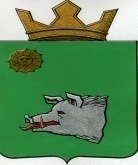 АДМИНИСТРАЦИЯ МАЙСКОГОСЕЛЬСКОГО ПОСЕЛЕНИЯКРАСНОКАМСКОГО МУНИЦИПАЛЬНОГО РАЙОНАПЕРМСКОГО КРАЯ ПОСТАНОВЛЕНИЕ23.08.2017											№ 162Об утверждении состава добровольной народной дружины «Каскад» Майского сельского поселения В соответствии с Федеральным законом от 02 апреля 2014 г. №44-ФЗ «Об участии граждан в охране общественного порядка», Положением о дружинах общественного порядка на территории Майского сельского поселения», утвержденного решением Совета депутатов Майского сельского поселения от 25 декабря 2009 г. №84 «Об утверждении Положения о дружинах охраны общественного порядка на территории Майского сельского поселения», Уставом Майского сельского поселения, на основании протокола от 08.12.2015 г.  №10 «О создании народной дружины», протокола от 05.06.2017 г. №1, протокола от 04.07.2017 г. №1/1, администрация Майского сельского поселенияПОСТАНОВЛЯЕТ: Утвердить прилагаемый Состав добровольной народной дружины «Каскад» Майского сельского поселения.Считать с 23.08.2017 г. утратившим силу постановление администрации Майского сельского поселения от  30.12.2015 г. № 552 «Об утверждении членов народной дружины в Майском сельском поселении».Настоящее постановление подлежит опубликованию в информационном бюллетене администрации Майского сельского поселения «Майский вестник» и на официальном сайте администрации Майского сельского поселения http://www.adm-maisk.ru.Контроль за исполнением постановления оставляю за собойИ.о. Главы сельского поселения-главы администрацииМайского сельского поселения					      В.А. ЛитвинаКолоколова Н.С., 92-578Утверждено постановлением администрации Майского сельского поселения от 23.08.2017 № 162СОСТАВдобровольной народной дружины «Каскад» Майского сельского поселенияЗарипов Вячеслав Рашидович- Командир ДНД;Ощепков Дмитрий Валерьевич- член ДНД;Сиренчиков Дмитрий Анатольевич- член ДНД.